План-конспект занятияпедагога дополнительного образования Шитиковой Марины АлександровныОбъединение: танцевальный коллектив «Крылья»Группа - 02-30Программа - «Мир танца».Дата проведения: - 26.12.2022.Время проведения: 18.30Тема занятия: «Постановка танца. Отработка элементов и движений танца под счет и музыку».Цель занятия: развитие с помощью разучивания и отработки танцевальных композиций координации движений, чувства ритма и танцевальности.Рекомендуемый комплекс упражнений:И.п. стоя: выполняем круговые вращения головой, плечами, разогреваем мышцы рук, корпуса ног. Выполняем наклоны, «Мельница», махи ногами. Поочередные выпады.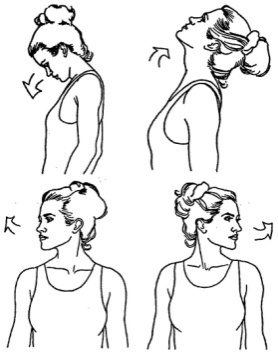 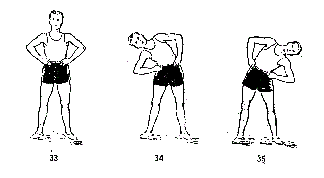 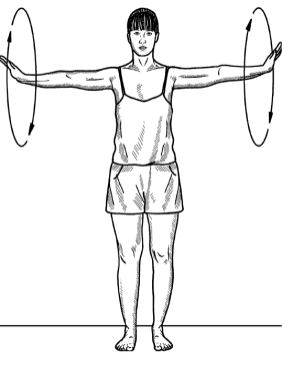 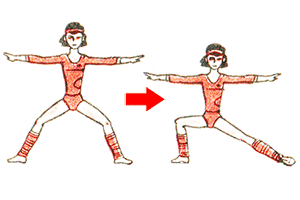 Постановка танца. Изучение элементов и движений танца «Потолок ледяной»Выход под музыкуПробежкаПриседания на местеПроходка с подьемом пятки«Качалка руками»Пробежка вправо-влевоМоталочкаКуплетПроходка «Кик вперед»Движение руками «Открываем дверь»Проходка вокруг себяПробежка вправо-влевоДомашнее задание: повторяем движения танца под музыку (Витас/Потолок ледяной)Обратная связь:Фото самостоятельного выполнения задания отправлять на электронную почту metodistduz@mail.ru для педагога Шитиковой М.А.